Earth Science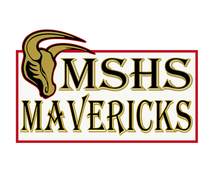 Fall 2017Mr. SmithRoom: F-101The following information is designed to help you be successful in your Earth Science class.Course DescriptionThis Earth Science course is part of a Kansas State Pathway, which means you have the potential to earn college credit.  With that in mind, you are expected to work hard, stay engaged and always do your best.  Earth Science addresses topics that have an impact on our lives and our World.  Topics covered include climate change, solar fusion and universe formation theories, fracking, and asteroid detection/destruction.RespectThis class is built on respect and acceptance.  I will never judge you.Expect me to always show you respect.  I expect the same in return.  Respect your peers.  They deserve to be treated the way you want to be treated.We are all in this together.Expectations/ConsequencesOnly do things that furthers your learning.Only do things that allow others to further their learning.Consequences for not following these expectations could include: warning, detention, call to parent, and/or referral to office.      You are expected to follow the Acceptable Use Policy as outlined in your agenda.Exams/Quizzes There will be either a quiz or exam given every week. (Usually on Fridays… This is an opportunity to find out what you have learned and what you still need to learn... it is not punishment!!!)Pop quizzes are possible at any time.All students will be given the opportunity to do corrections on exams if the unit study guide is completed BEFORE the unit exam.  Students can get up to 10% added to their exam grade by doing corrections.Mobile Devices (Cell Phones/iPads/iPods) 	We will be using mobile devices in class for many activities, but you will know when to bring them and use them.IF YOU USE A MOBILE DEVICE DURING CLASS WITHOUT PERMISSION, IT WILL BE CONFISCATED AND TURNED INTO THE FRONT OFFICE. No Warnings!It does not matter if you are texting a parent, texting a friend, or texting the President… the device will be turned into the office!  Use the devices during passing period, but not in the classroom UNLESS instructed.If it is an emergency, tell Mr. Smith BEFORE you use the device so arrangements can be made for its use.Mr. Smith will make it clear when it is acceptable to use your mobile device.HomeworkLate homework will be accepted at 50% credit.  Late homework for any unit will not be accepted after the unit ends. If you are absent the day an assignment is due, the Maize Student Handbook allows you “the day you were absent plus 1 day” to turn it in.If you are absent the day an assignment is handed out, you must come see Mr. Smith for the assignment.  You will be given the same amount of time as the rest of the class to complete the assignment.Course OutlineUnit 1: Universe & Earth FormationSolar Energy, HR Diagrams, Universe FormationOrbital Motion & EccentricityRadiometric Dating & Geologic Time ScaleUnit 2: Earth’s SystemsThermal Convection, Plate Movement vs. FeaturesBiogeology, Energy Distribution, ClimateUnit 3: Natural Resources & HazardsHuman Impact on Earth, Earth Impact on HumansResource SustainabilityFinal Exam